Правила внутреннего трудового распорядка муниципального бюджетного общеобразовательного учреждения –средней общеобразовательной школы №12Настоящие Правила внутреннего трудового распорядка составлены на основе Трудового кодекса РФ, Положения об общеобразовательном учреждении, Устава школы, призваны способствовать укреплению трудовой общекультурной дисциплины, устанавливать взаимные права и обязанности работодателя школы и работника, рациональному использованию рабочего времени, повышению результативности труда, защите законных прав и интересов всех участников образовательного процесса и обязательны для исполнения всеми работниками Школы.1.  Общие положения	1.1. В своей деятельности учреждение (в дальнейшем именуется - школа) руководствуется Федеральным законом  «Об образовании в Российской Федерации», законодательством Российской Федерации, Указами и распоряжениями Президента Российской Федерации, постановлениями Правительства Российской Федерации и региональных органов власти, решениями органов управления образованием.	1.2. Школа несет в установленном законодательством Российской Федерации порядке ответственность за качество общего образования и его соответствие государственным образовательным стандартам, за адекватность применяемых форм, методов и средств организации образовательного процесса возрастными психофизиологическим особенностям, склонностям, способностям, интересам, требованиям охраны жизни и здоровья обучающихся.	1.3. В школе не допускается создание и деятельность организационных структур политических партий, общественно-политических и религиозных движений и организаций (объединений).	1.4. Вопросы, связанные с применением Правил внутреннего трудового распорядка, решаются администрацией школы в пределах представленных ей прав самостоятельно, а в случаях, предусмотренных действующим законодательством, совместно или по согласованию с профсоюзным комитетом.2. Порядок приема, перевода и увольнения работников	2.1. Работники школы реализуют свое право на труд путем заключения трудового договора. Сторонами трудового договора является работник и школа как юридическое лицо-руководитель, представленная директором школы.	2.2. Трудовой договор заключается в письменной форме в двух экземплярах, каждый из которых подписывается сторонами; один экземпляр передается работнику, другой - храниться в школе.	2.3. Срок действия трудового договора определяется соглашением сторон. Срок действия трудового договора с вновь принятыми на работу заключается на один год и может быть в дальнейшем пролонгирован по обоюдному согласию. Срок действия трудового договора может быть неопределенным (постоянная работа) либо определенным на срок не более 5 лет (срочный трудовой договор). При этом школа не вправе требовать заключения срочного трудового договора на определенный срок, если работа носит постоянный характер.	2.4. По соглашению сторон при заключении трудового договора может быть установлен испытательный срок, но не свыше 3 месяцев, а для руководителя, его заместителей и главного бухгалтера - не свыше 6 месяцев.	2.5. Прием на работу и увольнение работников школы осуществляется директором школы.	2.6. На педагогическую работу принимаются лица, имеющие необходимую профессионально-педагогическую квалификацию, соответствующую требованиями квалификационной характеристики по должности и полученной специальности, подтвержденной документами об образовании.	2.7. К педагогической деятельности в школе не допускаются лица, которым она запрещена приговором суда или медицинским показаниям, а также лица, имеющие судимость за определенные преступления. Перечни соответствующих медицинских противопоказаний и составов преступлений устанавливаются законом.	2.8. При заключении трудового договора работник предъявляет:-	паспорт или иной документ, удостоверяющий личность;-	трудовую книжку, за исключением случаев, когда трудовой договор
заключается впервые или работник поступает на работу на условиях
совместительства;-	страховое свидетельство государственного пенсионного страхования;- документы воинского учета — для военнообязанных лиц, подлежащих призыву на воинскую службу;документ об образовании, квалификации или наличии специальных знаний при поступлении на работу, требующую специальных знаний или специальной подготовки;-	медицинское заключение об отсутствии противопоказаний по состоянию здоровья для работы в детском учреждении (часть 2ст.65, часть 2 ст.213);- справку о наличии (отсутствии) судимости и (или) факта уголовного преследования либо прекращении уголовного преследования по реабилитирующим основаниям, выданную в порядке и по форме, которые устанавливаются федеральным органом исполнительской власти, осуществляющим функции по выработке и реализации государственной политики и нормативно-правовому регулированию в сфере внутренних дел.При заключении  трудового  договора   впервые  трудовая   книжка   и   страховое свидетельство государственного пенсионного страхования оформляются школой.2.9. Прием на работу педагогических работников оформляется администрацией школы  приказом  по  школе,  который  объявляется  работнику  под /роспись  в трехдневный срок.      2.10.	При приеме на работу или переводе его в установленном порядке на другую работу администрация школы обязана под роспись работника ознакомить с:- Уставом школы;коллективным договором;действующими Правилами внутреннего трудового распорядка;должностными обязанностями;локальными нормативными актами школы;- проинструктировать     по     охране     труда     и     технике     безопасности, производственной   санитарии   и   гигиене,   противопожарной   безопасности   и организации  охраны  жизни   и  здоровья     детей.  Инструктаж  оформляется  в журнале установленного образца. Работник обязан знать свои трудовые права и обязанности.	2.11.	В соответствии с приказом о приеме на работу администрация школы обязана в пятидневный срок сделать запись в трудовой книжке работника.На работающих по совместительству трудовые книжки ведутся по основному месту работы.С каждой записью, вносимой на основании приказа в трудовую книжку, администрация обязана ознакомить ее владельца под расписку в личной карточке.На каждого работника школы ведется личное дело, состоящее из личного листка по учету кадров, автобиографии, заверенной копии приказа о приеме на работу, копии документа об образовании и (или) профессиональной подготовке, материалов по аттестации, медицинского заключения об отсутствии противопоказаний к данной работе, копии приказов по управлению образования муниципального образования город Армавир и школе о назначении и перемещении по службе, поощрениях и увольнении. После увольнения его личное дело хранится в школе бессрочно. О приеме работника в школу делается запись в Книге учета личного состава.Прекращение трудового договора может иметь место только по основаниям, предусмотренным законодательством РФ и Трудовым кодексом.Расторжение трудового договора по инициативе администрации не допускается без предварительного согласия профсоюзного комитета школы, за исключением случаев, предусмотренных законодательством РФ. Работники имеют право расторгнуть трудовой договор, предупредив письменно администрацию школы за две недели. Прекращение трудового договора оформляется приказом по школе.Увольнение по результатам аттестации педагогических работников, а также в случаях ликвидации школы, сокращении численности или штата работников допускается, если невозможно перевести работника, с его согласия, на другую работу. Освобождение педагогических работников в связи с сокращением объема работы (учебной нагрузки) может производиться только по окончании учебного года.В день увольнения администрация школы обязана выдать работнику его трудовую книжку с внесенной в нее записью об увольнении и произвести с ним окончательный расчет. Записи о причинах увольнения в трудовую книжку должны производиться    в    точном    соответствии    с    формулировками    действующего законодательства со ссылкой на соответствующую статью, пункт закона. 2.17.  Днем увольнения считается последний день работы.3.        Основные права и обязанности работниковРаботник школы имеет право и несет обязанности, предусмотренные условиями трудового договора, а также все иные права и обязанности, предусмотренные с. 21 ТК РФ и , для соответствующих категорий работников, другими статьями ТК РФ.Работник школы имеет право на:Предоставление ему работы, обусловленной трудовым договором.Рабочее место, соответствующее условиям, предусмотренным государственными стандартами организации и безопасности труда и коллективным договором.Своевременно и в полном объеме выплату заработной платы.Отдых установленной продолжительности.Полную и достоверную информацию об условиях труда и требованиях охраны труда на рабочем месте.Профессиональную подготовку, переподготовку и повышение квалификации в установленном порядке.Объединение, включая право на создание профсоюзов.Участие в управлении школой в формах, предусмотренных трудовым законодательством и Уставом школы.Защиту своих трудовых прав и законных интересов всеми не запрещенными законом способами.Возмещение вреда, причиненного в связи с исполнением трудовых обязанностей.Обязательное социальное страхование в порядке и случаях, предусмотренных законодательством.3.3.	Работник школы обязан:Добросовестно исполнять обязанности, предусмотренные в должностной инструкции, трудовом договоре, а также установленные законодательством о труде, Законом РФ «Об образовании», Уставом школы, Правилами внутреннего трудового распорядка, положениями и нормативно правовые акты.Соблюдать трудовую дисциплину - основу порядка в школе, вовремя приходить на работу, соблюдать установленную продолжительность рабочего времени, не пользоваться сотовыми телефонами во время учебного процесса, работать честно, строго выполнять учебный режим, своевременно и точно исполнять распоряжения руководителя, использовать рабочее время для производительного труда, для творческого и эффективного выполнения возложенных на него обязанностей.Воздерживаться от действий, мешающих другим работникам выполнять их трудовые обязанности.Всемерно стремиться к повышению качества выполняемой работы, не допускать упущений в ней, строго соблюдать исполнительскую дисциплину, постоянно проявлять творческую инициативу, направленную на достижение высоких результатов трудовой деятельности.Принимать активные меры по устранению причин и условий, нарушающих нормальную деятельность школы.Содержать свое учебное оборудование, школьную мебель и пособия в исправном состоянии, поддерживать чистоту на рабочем месте, воспитывать у обучающихся бережное отношение к имуществу школы.Соблюдать установленный порядок хранения материальных ценностей и документов.Эффективно использовать учебное оборудование, экономно и рационально расходовать электроэнергию, воду и другие материальные ресурсы.Соблюдать требования техники безопасности и охраны труда, производственной санитарии, гигиены, противопожарной безопасности, предусмотренные соответствующими правилами и инструкциями, пользоваться необходимыми средствами индивидуальной защиты.Быть всегда вежливым, внимательным к детям, их родителям (законным представителям) и членам коллектива, не унижать их честь и достоинство, знать и уважать права участников образовательного процесса, требовать исполнения обязанностей; соблюдать законные права и свободы обучающихся и воспитанников.Систематически повышать свой теоретический, методический И культурный уровень, деловую квалификацию.Быть примером достойного поведения и высокого морального долга на работе, в быту и в общественных местах.Проходить в установленные сроки периодические медицинские осмотры в соответствии с правилами проведения медицинских осмотров, своевременно делать необходимые прививки.3.4. Педагогические работники школы несут ответственность за жизнь и здоровье детей во время проведения уроков, внеклассных и внешкольных мероприятий, организуемых школой. Они обязаны во время образовательного процесса, при проведении внеклассных и внешкольных мероприятий, организуемых школой, принимать все разумные меры для предотвращения травматизма и несчастных случаев с обучающимися и другими работниками школы; при травмах и несчастных случаях незамедлительно сообщать администрации школы.3.5 Приказом директора школы в дополнение к учебной работе на учителей может быть возложено классное руководство, заведование учебными кабинетами, учебно-опытными участками, выполнение обязанностей мастера учебных мастерских, организация трудового обучения, профессиональной ориентации общественно-полезного, производительного труда, а также выполнение других учебно-воспитательных функций.3.6 Административные и педагогические работники проходят раз в пять лет аттестацию согласно Положению об аттестации.4. Основные права и обязанности администрации школы4.1.	Администрация   школы   в  лице  директора  и   (или)  уполномоченных  им
должностных лиц имеет право:Заключать, изменять и расторгать трудовые договоры с работниками в порядке и на условиях, установленных ТК РФ и иными федеральными законами.Поощрять работников за добросовестный эффективный труд.Требовать от работников исполнения ими трудовых обязанностей и бережного отношения к имуществу Школы, соблюдения настоящих Правил внутреннего трудового распорядка, иных локальных нормативных актов школы.Привлекать работников к дисциплинарной и материальной ответственности в установленном порядке.Принимать локальные нормативные акты и индивидуальные акты школы в порядке установленном Уставом школы.4.2.	Администрация школы обязана:Соблюдать условия трудового договора, локальные нормативные акты, условия коллективного договора и права работников.Предоставлять работникам работу в соответствии с трудовым договором.Обеспечить безопасность труда и условия, отвечающие требованиям охраны и гигиены труда.Контролировать работниками школы исполнение обязанностей, возложенных на них Уставом школы, настоящими Правилами, должностными инструкциями, вести учет рабочего времени.Своевременно и в полном размере оплачивать труд работников.Организовывать нормальными условиями труда работников школы в соответствии с их специальностью и квалификацией, закрепить за каждым из них определенное место работы, обеспечить исправное состояние оборудования, здоровье и безопасные условия труда.Обеспечивать работников документацией, оборудованием, инструментами и иными средствами, необходимыми для исполнения ими трудовых обязанностей.Осуществлять организаторскую работу, направленную на укрепление дисциплины, устранение потерь рабочего времени, рациональное использование трудовых ресурсов, формирование стабильного трудового коллектива, создание благоприятных условий работы школы; своевременно принимать меры воздействия к нарушителям трудовой дисциплины, учитывая при этом мнение трудового коллектива.Совершенствовать учебно-воспитательный процесс. Создавать условия для внедрения научной организации труда, осуществлять мероприятия по повышению качества работы, культуры труда; организовывать изучение, распространение и внедрение передового опыта работников данного и других трудовых коллективов школы.Обеспечивать систематическое повышение работниками школы теоретического уровня и деловой квалификации; проводить в установленные сроки аттестацию педагогических работников, создавать условия для совмещения работы с обучением в образовательных учреждениях.Принимать меры к своевременному обеспечению школы необходимым оборудованием, учебными пособиями, хозяйственным инвентарем.Создавать условия, обеспечивающие охрану жизни и здоровья, обучающихся и работников школы, контролировать знание и соблюдение обучающимися и работниками всех требований инструкций и правил по технике безопасности, производственной санитарии и гигиене, пожарной безопасности.Обеспечивать сохранность имущества школы, работников и обучающихся.Организовывать горячее питание обучающихся школы.Создавать трудовому коллективу школы необходимые условия для выполнения им своих полномочий. Способствовать созданию в трудовом коллективе деловой, творческой обстановки, поддерживать инициативу к активность работников, обеспечивать их участие в управлении школой своевременно рассматривать заявления работников и сообщать им о приняты) мерах.Принимать все необходимые меры по обеспечению безопасности дл: жизни и здоровья обучающихся во время образовательного процесса и участи: в мероприятиях, организуемых школой.Администрация школы несет ответственность за жизнь и здоровь обучающихся во время пребывания их в школе и участия в мероприятия) организуемых школой. Обо всех случаях травматизма и происшествия незамедлительно сообщать в управление образования в установленно порядке.Обеспечивать систематический контроль за соблюдением услови оплаты труда работников и расходованием фонда заработной платы.Администрация       школы      осуществляет      свои      полномочия соответствующих случаях совместно или  по согласованию с профсоюзны комитетом, а также с учетом полномочий трудового коллектива.5.  Рабочее время и его использование, время отдыха.5.1.	Режим работы школы определяется Уставом, коллективным договором
обеспечивается соответствующими приказами (распоряжениями) директо
школы. В школе установлена шестидневная рабочая неделя с одним выходным
днем.Начало учебных занятий: 1 смены – 8.002 смены – 13.40.5.2.	Рабочее время педагогических работников определяется учебным расписанием и должностными обязанностями, возлагаемыми на них Уставом школы, настоящими Правилами, планами учебно-воспитательной работы школы.  Администрация школы обязана организовать учет явки на работу и ухода с работы. Заработная плата педагогическому работнику устанавливается исходя из затрат рабочего времени в астрономических часах. В рабочее время при этом включаются перерывы (перемены).  Продолжительность урока 35-45  минут устанавливается только для обучающихся, пересчета количества занятий в астрономические часы не производится ни в течение учебного года, ни в каникулярный период.Администрация школы предоставляет учителям один день в неделю для методической работы при условиях, если их недельная учебная нагрузка не превышает 24 часов, имеется возможность не нарушать педагогические требования, предъявляемые к организации учебного процесса, и нормы СанПиН. Методический день не является выходным днем. Работник должен находится в школе, либо в публичной библиотеки для повышения своей квалификации.Рабочий день учителя начинается за 20 минут до начала его уроков. После начала урока и до его окончания учитель и обучающиеся должны находиться в учебном помещении. Учитель не имеет права оставлять обучающихся без надзора в период учебных занятий, и в перерывах между занятиями.Учебная нагрузка на новый учебный год устанавливается до ухода педагога в летний отпуск по письменному соглашению между директором школы и педагогическим работником.Объем учебной нагрузки устанавливается администрацией школы исходя из принципов целесообразности и преемственности с учетом квалификации учителей, количества часов по учебному плану и программам, обеспеченности кадрами.Объем учебной нагрузки больше или меньше часов за ставку заработной платы устанавливается только с письменного согласия работников.При определении объема учебной нагрузки должна обеспечиваться преемственность классов, если это возможно по сложившимся в школе условиям труда.5.8.	Установленный на начало учебного года объем учебной нагрузки не может быть уменьшен в течение учебного года (за исключением случаев уменьшения количества часов по учебному плану и программе, сокращения количества классов, групп, уменьшения учебной нагрузки по предмету в переходящих классах, а также других исключительных случаев, подпадающих под условия, предусмотренные ст. 73 ТКРФ)Продолжительность рабочего дня обслуживающего персонала и рабочих определяется графиком сменности, составляемым с соблюдением установленной продолжительности рабочего времени за неделю или другой учетный период, и утверждается директором школы по согласованию с профсоюзным комитетом. В графике указываются часы работы и перерыва для отдыха и приема пищи. График сменности должен быть объявлен работникам под роспись.5.10. Работа	в	праздничные	и	выходные	дни запрещается. Привлечение отдельных работников школы (учителей, воспитателей и др.) к дежурству и к некоторым видам работ в выходные и праздничные дни допускается в исключительных случаях, предусмотренных законодательством, по письменному приказу администрации с учётом мнения профсоюзного комитета. Дни отдыха за дежурство или работу в выходные и праздничные дни предоставляются в порядка предусмотренном ТК РФ, или, с согласия работника, в каникулярное время, не совпадающее с очередным отпуском.Не привлекаются к сверхурочным работам, работам в выходные дни и направлению в длительные походы, экскурсии, командировки в другую местность беременные женщины и работники, имеющие детей в возрасте до трех лет.5.11.	Администрация привлекает педагогических работников к дежурству по школе. Дежурство начинается за 30 минут до начала занятий и продолжается 30 минут после окончания уроков (занятий). График дежурств составляется на определенный учебный    период   и    утверждается   директором    школы.    График   вывешивается учительской.Время каникул, не совпадающее с очередным отпуском, является рабочим временем педагогических работников. В эти периоду они выполняют педагогическую методическую и организационную работу в соответствии с трудовым договором должностной инструкцией в пределах времени, не превышающего их учебной нагрузки до начала каникул. По соглашению администрации школы и педагога в период каникул он может выполнять и другую работу. Отсутствие по личным производственным причинам без согласования с администрацией не допускаете; Опоздание считается нарушением трудовой дисциплины.Учет переработанного времени ведет заместитель директора по учебной работ Его возмещение предоставляется в удобное для школы и работника время по согласованию с директором школы.В каникулярное время учебно-вспомогательный и обслуживающий персонал школы привлекается к выполнению хозяйственных и ремонтных работ, дежурству г школе  и другим  работам,  в пределах установленного  им  рабочего времени. По соглашению с администрацией школы в период каникул работник может выполняй иную работу.Порядок и графики работы в период каникул устанавливаются приказом директора школы не позднее, чем за две недели до начала каникул.Заседания школьных методических объединений учителей и воспитателе проводятся не чаще двух раз в учебную четверть. Общие родительские собрана созываются по мере необходимости, классные - не реже четырех раз в год.Общие собрания трудового коллектива школы проводится по мер необходимости по согласованию между администрацией школы и профсоюзны комитетом.Заседания Педагогического совета проводится, как правило, один раз в учебную четверть.Общие собрания трудового коллектива, заседания педагогического совета занятия школьных методических объединений должны продолжаться, как правил не более двух часов, родительское собрание - 1,5 часа, собрания школьников - 1 час занятия кружков, секций - от 45 минут до 1,5 часа.Очередность предоставления ежегодных отпусков устанавливает» администрацией школы по согласованию с профсоюзным комитетом с учете необходимости обеспечения нормальной работы школы и благоприятных услов1 для отдыха работников. Отпуска педагогическим работникам школы, как правил предоставляются в период летних каникул. График отпусков утверждается с учете мнения выборного профсоюзного органа не позднее, чей за две недели , наступления календарного года и доводится до сведения работников.Оплачиваемый отпуск в учебный период может быть предоставлен работнику связи с санаторно-курортным лечением, по семейным обстоятельствам, если имеется возможность его замещения.Неоплачиваемые отпуска предоставляются в течение учебного года по соглашению работника с администрацией. Их общий срок не должен превышать, как правило, длительности рабочего отпуска.Краткосрочные отпуск с сохранением заработной платы администрация предоставляет в связи с регистрацией брака работника, рождением ребенка и в случае смерти близких родственников продолжительностью 3 календарных дня, (в других случаях, предусмотренных ТК РФ, или коллективным договором).Предоставление отпуска директору школы оформляется приказом по управлению образования МО город Армавир, другим работникам - приказом по школе.Педагогическим и другим работникам школы запрещается:изменять по своему усмотрению расписание уроков (занятий) и график работы;отменять проведение уроков, удлинять или сокращать продолжительность уроков и перерывов между ними;удалять обучающихся с уроков (занятий) без предварительного уведомления администрации школы;курить в помещениях и на территории школы;опаздывать на работу;освобождать обучающихся от школьных занятий для выполнения общественных поручений, участия в спортивных и других мероприятиях, не предусмотренных планом работы школы, в исключительных случаях только по согласованию с директором школы;отвлекать педагогических работников в учебное время от их. непосредственной работы, вызывать или снимать их с работы для выполнения общественных обязанностей и проведения разного рода мероприятий, не связанных с производственной деятельностью, за исключением случаев, предусмотренных действующим законодательством;проведение учебных занятий без поурочного плана, конкретизированного для данной группы обучающихся или класса учебного плана.Невыполнение требований п. 5.21., является нарушением трудовой дисциплины.5.22.	Администрации школы запрещается:привлекать обучающихся без их согласия и согласия их родителей (законных представителей) к любым видам работ, не предусмотренным образовательной программой и не связанным с обучением и воспитанием. При этом разрешается освобождать обучающихся по их просьбе и/или заявлению их родителей (законных представителей) от учебных занятий для выполнения общественных поручений, участия в спортивных соревнованиях, смотрах, конкурсах, олимпиадах и других мероприятиях при условии обеспечения контроля, надзора и иных разумных мер безопасности с учетом возраста и индивидуальных особенностей;отвлекать педагогических работников в учебное время от их непосредственной работы, вызывать их для выполнения общественных обязанностей и проведения разного рода мероприятий;созывать в рабочее время собрания, заседания и всякого рода совещания по общественным делам.Родители (законные представители) обучающихся могут присутствовать во время урока в классе (группе) только с разрешения директора школы или его заместителя.Вход в класс (группу) посла начала урока (занятия) разрешается только директору школы и его заместителям в целях контроля.Не разрешается делать педагогическим работникам замечания по поводу их работы во время проведения урока (занятия), а также в присутствии обучающихся, работников школы и родителей (законных представителей) обучающихся.Взаимоотношения между всеми участниками образовательного и воспитательного процесса строятся на взаимоуважении, с соблюдением принципов педагогической этики.Для педагогических работников обязательными для выполнения являются требования, предъявляемые школой к обучающимся в отношении второй обуви, формы одежды и т.п.Официально участники образовательного процесса в рабочее время обращаются друг к другу на «Вы» и по имени-отчеству.                                        6. Учебная деятельность6.1. Расписание занятий составляется и утверждается администрацией по согласованию с профсоюзным комитетом с учетом обеспечения педагогической целесообразности, соблюдением санитарно-гигиенических норм и максимальной экономии времени учителя на основании учебного плана, обязательного для выполнения.Пропуск, перенос, отмена, сокращение или досрочное окончание уроков, факультативов, кружков, секций и т.д. по усмотрению учителей и обучающихся без согласования с администрацией не допускается.В целях обеспечения непрерывности учебного процесса при невозможности проведения учителем занятий по уважительным причинам он должен немедленно поставить в известность об этом администрацию школы.Выполнение учебного плана является обязательным для каждого учителя. При пропуске занятий по болезни и другим уважительным причинам учитель обязан принять все меры для ликвидации отставания в выполнении учебного плана, а администрация обязана предоставить возможности для этого, включая замену занятий, изменение расписания и т.д.Педагогический работник не имеет права опаздывать на учебные занятия. Учитель должен быть на рабочем месте за 20 минут до начала уроков, обучающиеся — за 10 минут. Учитель и обучающиеся готовятся к уроку до звонка. Появление в классе и подготовка к уроку после звонка считается нарушением трудовой дисциплины. Время перемены является рабочим временем администратора, учителя, классного руководителя, воспитателя.Время урока должно использоваться рационально. Не допускается систематическое отвлечение на посторонние темы. Также не допускается использование перемены для рабочей деятельности.Учитель не имеет права покидать класс во время учебных занятий или заниматься посторонней деятельностью. Во время учебных занятий учитель несет ответственность за жизнь, безопасность и здоровье обучающихся.Ответственным за ведение классной документации, за оформление личных: дел, дневников, за оформление и ведение общей части классного журнала являете: классный руководитель.Классный журнал заполняется согласно имеющейся в нем инструкции каждым учителем. Записи о проведенных уроках делаются в день их проведения Отсутствие записей перед началом следующих занятий и на момент контроле является нарушением трудовой дисциплины.Отчеты по ведению журнала и выполнению учебного Плана проводятся в сроки, установленные администрацией. Перенос сроков отчета по инициативе учителей (классных руководителей, воспитателей)', а также уклонение от ню недопустимы и являются нарушением трудовой дисциплины.Перед началом урока учитель проверяет готовность обучающихся и классе к уроку. Санитарное состояние учебного помещения. В случае, если класс не подготовлен должным образом к занятиям, учитель не должен начинать занятий до приведения учебного помещения в полную готовность. Обо всех случаях задержка урока из-за неподготовленности учебного помещения учитель должен сообщить в тот же день заведующему кабинетом или дежурному администратору школы.После звонка с урока учитель сообщает обучающимся об окончании занятий и дает разрешение на выход из класса.Обучающиеся выходят из класса и заходят в класс только с учителем.Учитель несет ответственность за сохранность имущества, чистоту и порядок своего учебного помещения. В случае обнаружения каких-либо пропаж, поломок или порчи оборудования учитель принимает меры по выяснению обстоятельств происшествия и о принятых мерах сообщает дежурному администратору.Каждый учитель, имеющий в учебном помещении оборудование и пособия для работы, несет за них материальную ответственность.Закрепление рабочих мест за обучающимися производит классный руководитель по согласованию с заведующим кабинетом. В случае необходимости (дефекты у детей органов зрения, слуха) проводится консультация с врачом.При вызове обучающихся для ответа учитель должен потребовать предъявления дневников.Оценку, полученную учеником за ответ, учитель объявляет классу и заносит ее в классный журнал и дневник обучающегося.Учитель берет классный журнал и возвращает его в учительскую по окончании урока.Обучающимся запрещено брать журнал, находиться в классе без учителя.Учитель обязан лично отмечать отсутствующих в классном журнале на каждом уроке.Учитель дает домашнее задание до звонка. Записывает его на доске и следит за записью задания обучающимися в своих дневниках.Учитель обязан записать в классном журнале содержание урока и домашнее задание обучающимся.Учителя	обязаны	анализировать	пропуски	занятий обучающимися, немедленно принимать меры к выяснению причин пропусков и к ликвидации пропусков по неуважительным причинам.Ни один пропуск не должен оставаться без реакции учителя. Организует и координирует работу в этом направлении классный руководитель.7.        Внеклассная и внешкольная деятельностьОрганизует и координирует внешкольную деятельность в школе заместитель директора по воспитательной работе.Организаторами внеклассной деятельности в классах являются классные руководители.Классное руководство распределяется администрацией школы исходя из интересов школы и производственной необходимости с учетом педагогического опыта, мастерства, индивидуальных особенностей педагогических работников и принципа преемственности.Классному руководителю предъявляются требования согласно его функциональным обязанностям и квалификационной характеристике.Деятельность классного руководителя строится согласно плану воспитательной работы школы на основании индивидуального плана воспитательной работы, составленного при взаимодействии с обучающимися. План классного руководителя не должен находиться в противоречии с планом работы школы.Вся внеклассная деятельность строится на принципах самоуправления, с учетом интересов обучающихся, планом и возможностями школы.Проведение внеклассных мероприятий регулируется Советом старшеклассников. С заявлениями, предложениями, просьбами в Совет старшеклассников обращаются как обучающиеся, так и педагогические* работники.Обучающиеся имеют право самостоятельного выбора внеклассной деятельности. Факультативы, кружки, секции, клубы, выбранные в начале года, обязательны для посещения. Руководители факультативов, кружков, секций, клубов несут ответственность за сохранение контингента обучающихся.В расписании предусматривается классный час, обязательный для проведения классным руководителем и посещения обучающихся. Неделя, содержащая общешкольные мероприятия, освобождает от необходимости тематической работы на классном часе в интересах качественной и согласованной подготовки общешкольных праздников.Администрация должна быть своевременно информирована о переносе или отмене классного часа, невозможности проведения внеклассного мероприятия с обоснованием причин.В целях обеспечения четкой организации деятельности школы проведение досуговых мероприятий (дискотек, огоньков и т.д.), не предусмотренных планом школы и годовым планом классного руководителя, не допускается.Классные руководители вносят посильный вклад в проведение общешкольных мероприятий, отвечают за свою деятельность и свой класс в ходе проведения мероприятий. Присутствие классных руководителей на общешкольных мероприятиях, предназначенных для обучающихся его класса, обязательно.За исключением выпускного вечера, все мероприятия, проводимые школой, должны заканчиваться до 21 часа.7.14. При проведении внеклассных мероприятий со своим классом вне школы классный руководитель (также как и в школе) несет ответственность за жизнь и здоровье детей и обязан обеспечить поддержку от родителей или других педагогов в расчете одного человека на 15 обучающихся. Для проведения внешкольных мероприятий администрация школы назначает ответственного (ответственных) за проведение данного мероприятия. В его обязанности входит оформление необходимой документации, проведение инструкции по технике безопасности, непосредственная работа по организации и проведению.8.        Организация дежурстваАдминистрация привлекает педагогических работников к дежурству в школе. Дежурство должно начинаться не ранее чем за 30 минут до начала занятий и продолжаться не более 30 минут после окончания уроков в школе.Дежурный класс под руководством дежурного учителя и дежурного администратора является в школу к 7 часам 30 мин. (1 смена) и к 13 часам 10 мин.           (2 смена).Дежурство начинается с инструктажа (линейки), где классный руководитель намечает основные задачи, дает рекомендации по их реализации и выполнению Дежурный администратор вносит свои предложения по организации дежурства, акцентирует внимание на проблемах, требующих решения и контроля.8.4.	Обязанности дежурного учителя:—накануне дежурства провести инструктаж с обучающимися класса по дежурству, указать ответственных в столовую и на начало 1 и 2 смены —на посты: I, II, III этажи, центральная лестница, утром у входа, для 2 смены — на входе в школу, а также дежурных на этажах;—начало дежурства — за 30 минут до начала занятий;—во время дежурства дежурный учитель обязан контролировать дежурство обучающихся, обеспечивать чистоту и порядок в школе;—по окончании дежурства проверить посты, проверить состояние туалетов (наличие надписей и их устранение);в       конце       недели       дежурный       учитель       контролирует       выпуск «Листка чистоты» по дежурству за неделю.Дежурный учитель координирует деятельность дежурных обучающихся, отвечает за соблюдение правил техники безопасности во время перемен и до начала уроков, контролирует ситуацию и принимает меры по устранению нарушений дисциплины и санитарного состояния на своем участке. Обо всех происшествиях немедленно сообщает дежурному администратору.Дежурные закрепляются за определенными в школе постами и отвечают за: —дисциплину;—санитарное состояние;—эстетичный вид своего объекта и прилегающей территории.Дежурные имеют право предъявлять претензии и добиваться выполнения Устава школы.В    случае    невыполнения    обучающимися    требований    дежурных,    те обращаются с информацией о нарушениях к ответственному за дежурство обучающемуся или классному руководителю. Нерешенные их силами проблемы доводятся до сведения дежурного администратора.      8.8. Если нарушение санитарного состояния, порча имущества школы произошли в отсутствие дежурного, он несет ответственность за ликвидацию последствий этих нарушений.В конце учебного дня дежурные проверяют санитарное состояние школы, контролируют ход уборки закрепленных за классами кабинетов и сводную информацию передают ответственному дежурному или дежурному учителю.Итоги дежурства за день подводятся в рабочем порядке или на линейке.Результаты дежурства по школе определяет заместителем директора по воспитательной работе или директор школы.В случае невозможности дежурным учителем выполнять свои обязанности он должен заблаговременно поставить об этом в известность администрацию с целью своевременной его замены.9. Должностные обязанности работников школы 	Все работники школы должны знать: приоритетные направления развития образовательной системы Российской Федерации; законы и иные нормативные правовые акты, регламентирующие образовательную деятельность; Конвенцию о правах ребенка; основы общетеоретических дисциплин в объеме, необходимом для решения педагогических, научно-методических и организационно-управленческих задач; педагогику, психологию, возрастную физиологию; школьную гигиену; методику преподавания предмета; программы и учебники по преподаваемому предмету; методику воспитательной работы; требования к оснащению и оборудованию учебных кабинетов и подсобных помещений к ним; средства обучения и их дидактические возможности; основы научной организации труда; нормативные документы по вопросам обучения и воспитания детей и молодежи; теорию и методы управления образовательными системами; методы формирования основных составляющих компетентности (профессиональной, коммуникативной, информационной, правовой); современные педагогические технологии продуктивного, дифференцированного обучения, реализации компетентностного подхода, развивающего обучения; методы убеждения, аргументации своей позиции, установления контактов с обучающимися разного возраста, их родителями (лицами, их заменяющими), коллегами по работе; технологии диагностики причин конфликтных ситуаций, их профилактики и разрешения; основы экологии, экономики, социологии; трудовое законодательство; основы работы с текстовыми редакторами, электронными таблицами, электронной почтой и браузерами, мультимедийным оборудованием; правила внутреннего трудового распорядка образовательного учреждения; правила по охране труда и пожарной безопасности.	9.1. Директор школы. Осуществляет руководство образовательным учреждением в соответствии с законами и иными нормативными правовыми актами, уставом образовательного учреждения. Обеспечивает системную образовательную (учебно-воспитательную) и административно-хозяйственную (производственную) работу образовательного      учреждения.      Обеспечивает      реализацию федерального государственного образовательного стандарта, федеральных государственных требований. Формирует контингенты обучающихся (воспитанников, детей), обеспечивает охрану их жизни и здоровья во время образовательного процесса, соблюдение прав и свобод обучающихся (воспитанников, детей) и работников образовательного учреждения в установленном законодательством Российской Федерации порядке. Определяет стратегию, цели и задачи развития образовательного учреждения, принимает решения о программном планировании его работы, участии образовательного учреждения в различных программах и проектах, обеспечивает соблюдение требований, предъявляемых к условиям образовательного процесса, образовательным программам, результатам деятельности образовательного учреждения и к качеству образования, непрерывное повышение качества образования в образовательном учреждении. Обеспечивает объективность оценки качества образования обучающихся (воспитанников, детей) в образовательном учреждении. Совместно с советом образовательного учреждения и общественными организациями осуществляет разработку, утверждение и реализацию программ развития образовательного учреждения, образовательной программы образовательного учреждения, учебных планов, учебных программ курсов, дисциплин, годовых календарных учебных графиков, устава и правил внутреннего трудового распорядка образовательного учреждения. Создает условия для внедрения инноваций, обеспечивает формирование и реализацию инициатив работников образовательного учреждения, направленных на улучшение работы образовательного учреждения и повышение качества образования, поддерживает благоприятный морально-психологический климат в коллективе. В пределах своих полномочий распоряжается бюджетными средствами, обеспечивает результативность и эффективность их использования. В пределах установленных средств формирует фонд оплаты труда с разделением его на базовую и стимулирующую часть. Утверждает структуру и штатное расписание образовательного учреждения. Решает кадровые, административные, финансовые, хозяйственные и иные вопросы в соответствии с уставом образовательного учреждения. Осуществляет подбор и расстановку кадров. Создает условия для непрерывного повышения квалификации работников. Обеспечивает установление заработной платы работников образовательного учреждения, в том числе стимулирующей части (надбавок, доплат к окладам (должностным окладам) ставкам заработной платы работников) выплату в полном размере причитающейся работникам заработной платы в сроки, установленные коллективным договором, правилами внутреннего трудового распорядка, трудовыми договорами. Принимает меры по обеспечению безопасности и условий труда, соответствующих требованиям охраны труда. Принимает меры по обеспечению образовательного учреждения квалифицированными кадрами, рациональному использованию и развитию их профессиональных знаний и опыта, обеспечивает формирование резерва кадров в целях замещения вакантных должностей в образовательном учреждении. Организует и координирует реализацию мер по повышению мотивации работников к качественному труду, в том числе на основе их материального стимулирования, по повышению престижности труда в образовательном учреждении, рационализации управления и укреплению дисциплины   труда.   Создает  условия,   обеспечивающие   участие   работников   в управлении образовательным учреждением. Принимает локальные нормативные акты образовательного учреждения, содержащие нормы трудового права, в том числе по вопросам установления системы оплаты труда с учетом мнения представительного органа работников. Планирует, координирует и контролирует работу структурных подразделений, педагогических и других работников образовательного учреждения. Обеспечивает эффективное взаимодействие и сотрудничество с органами государственной власти, местного самоуправления, предприятиями, организациями, общественностью, родителями (лицами, их заменяющими), гражданами. Представляет образовательное учреждение в государственных, муниципальных, общественных и иных органах, учреждениях, иных организациях. Содействует деятельности учительских (педагогических), психологических организаций и методических объединений, общественных (в том числе детских и молодежных) организаций. Обеспечивает учет, сохранность и пополнение учебно-материальной базы, соблюдение правил санитарно-гигиенического режима и охраны труда, учет и хранение документации, привлечение для осуществления деятельности, предусмотренной уставом образовательного учреждения дополнительных источников финансовых и материальных средств. Обеспечивает представление учредителю ежегодного отчета о поступлении, расходовании финансовых и материальных средств и публичного отчёта о деятельности образовательного учреждения в целом. Выполняет правила по охране труда и пожарной безопасности.	9.2. Заместители директора по учебной работе. Организует текущее и перспективное планирование деятельности образовательного учреждения. Координирует работу преподавателей, воспитателей, мастеров производственного обучения, других педагогических и иных работников, а также разработку учебно-методической и иной документации, необходимой для деятельности образовательного учреждения. Обеспечивает использование и совершенствование методов организации образовательного процесса и современных образовательных технологий, в том числе дистанционных. Осуществляет контроль за качеством образовательного (учебно-воспитательного) процесса, объективностью оценки результатов образовательной деятельности обучающихся, работой кружков и факультативов, обеспечением уровня подготовки обучающихся, соответствующего требованиям федерального государственного образовательного стандарта, федеральных государственных требований. Организует работу по подготовке и проведению экзаменов. Координирует взаимодействие между представителями педагогической науки и практики. Организует просветительскую работу для родителей (лиц, их заменяющих). Оказывает помощь педагогическим работникам в освоении и разработке инновационных программ и технологий. Организует учебно-воспитательную, методическую, культурно-массовую, внеклассную работу. Осуществляет контроль за учебной нагрузкой обучающихся, воспитанников. Составляет расписание учебных занятий и других видов учебной и воспитательной (в том числе культурно-досуговой) деятельности. Обеспечивает своевременное составление, утверждение, представление отчетной документации. Оказывает помощь обучающимся (воспитанникам, детям) в проведении культурно-просветительских и оздоровительных мероприятий. Осуществляет комплектование и принимает меры по сохранению контингента обучающихся. Участвует в подборе и расстановке педагогических кадров, организует повышение их квалификации и профессионального мастерства. Вносит предложения по совершенствованию образовательного процесса и управления образовательным учреждением. Принимает участие в подготовке и проведении аттестации педагогических и других работников образовательного учреждения. Принимает меры по оснащению мастерских, учебных лабораторий и кабинетов современным оборудованием, наглядными пособиями и техническими средствами обучения, пополнению библиотек и методических кабинетов учебно-методической, художественной и периодической литературой. Осуществляет контроль за состоянием медицинского обслуживания обучающихся (воспитанников, детей). Осуществляет контроль за хозяйственным обслуживанием и надлежащим состоянием школы. Принимает меры по расширению хозяйственной самостоятельности образовательного учреждения, своевременному заключению необходимых договоров, привлечению для осуществления деятельности, предусмотренной уставом образовательного учреждения, дополнительных источников финансовых и материальных средств. Принимает меры по обеспечению необходимых социально-бытовых условий для обучающихся, воспитанников и работников образовательного учреждения. Готовит отчет учредителю о поступлении и расходовании финансовых и материальных средств. Руководит работами по благоустройству, озеленению и уборке территории образовательного учреждения. Координирует работу подчиненных ему служб и структурных подразделений. Выполняет правила по охране труда и пожарной безопасности.	9.3. Заместитель директора по воспитательной работе: осуществляет анализ (оперативный и итоговый) воспитательной работы в школе; планирует воспитательную работу в школе совместно с классными руководителями и воспитателями; организует: внеурочную воспитательную работы с обучающимися; работу органов ученического самоуправления; работу ученических коллективов старшеклассников; деятельность, направленную на удовлетворение индивидуальных интересов и склонностей обучающихся в кружках, клубах, научных обществах; общественно-полезную деятельность; коллективную досуговую деятельность; спортивные, туристические, оздоровительные мероприятия. Организует работу школьного информационного центра (стенной и радиогазет); организует дежурство классов по школе и генеральную уборку школы и территории; организует работу по правилам дорожного движения; работает с обучающимися, требующими особого педагогического внимания; организует летний отдых обучающихся; устанавливает распорядок работы, режим кружков, секций, научных и других обществ и прочих добровольных объединений обучающихся; оказывает методическую помощь молодым специалистам; оказывает методическую помощь классным руководителям; выявляет, изучает, обобщает и распространяет передовой педагогический опыт; организует педагогическое просвещение родителей; устанавливает связи с внешкольными детскими учреждениями; организует работу с обучающимися по месту жительства; организует работу и связь с общественными организациями: комиссиями содействия семье и школе; инспекцией по делам несовершеннолетних. Организует внутришкольный контроль за состоянием воспитательной работы в школе и уровнем воспитанности обучающихся; проводит показательные общешкольные мероприятия (1 раз в четверть) с целью повышения методического уровня классных руководителей и воспитателей; участвует в работе коллегиальных органов управления школой; вносит предложения директору о расстановке и стимулировании работы классных воспитателей и классных руководителей, руководителей кружков, секций и других объединений обучающихся; инструктирует классных воспитателей и классных руководителей по вопросам организации воспитательной работы; проверяет работу непосредственно подчиненных работников, присутствовать на проводимых ими занятиях и мероприятиях; давать им обязательные для исполнения распоряжения (без права делать замечания во время проведения занятий и других мероприятий); привлекает к дисциплинарной ответственности обучающихся за поступки, дезорганизующие воспитательный процесс, в порядке, установленном Уставом школы, Правилами о поощрениях и взысканиях; вносит в необходимых случаях временные изменения в расписание занятий, кружков, спортивных секции и т.п., отменять занятия, временно объединять группы для проведения совместных занятий; заключает временные и постоянные договоры с общественными и другими внешкольными организациями и лицами о сотрудничестве с УВК области осуществления воспитательной работы; вносит директору предложения об использовании бюджетных и привлеченных средств, отпущенных на воспитательную работу и стимулирование кадров; представляет интересы школы и общественных внешкольных организаций.	9.4.	Заместитель директора школы по административно-хозяйственной работе: проводит инвентаризацию имущества школы, своевременно составляет отчетность и ведет документацию; обеспечивает своевременную подготовку школы к началу учебного года; осуществляет текущий контроль за хозяйственным обслуживанием и надлежащим техническим и санитарно-гигиеническим состоянием здания школы; руководит работами по благоустройству, озеленению и уборке территории школы; направляет и координирует работу технического и обслуживающего персонала, ведет учет рабочего времени этой категории работников; организует обучение, проводит инструктажи на рабочем месте технического и обслуживающего персонала, оборудует уголок безопасности жизнедеятельности; организует совпадение требований пожарной безопасности зданий и сооружений, следит за исправностью средств пожаротушения.	9.5.	Заместители директора имеют право в пределах своей компетенции:1)	присутствовать на любых занятиях, проводимых с обучающимися школы (без права входить в класс после начала занятий без экстренной необходимости и делать замечания педагогу в течение занятий);2)	давать обязательные для исполнения распоряжения непосредственно подчиненным работникам;3) привлекать к дисциплинарной ответственности обучающихся за проступки, дезорганизующие учебно-воспитательный процесс, в порядке, установленном Уставом школы и Правилами о поощрениях и взысканиях;       4) вносить в необходимых случаях временные изменения в расписание занятий, отменять   занятия,   временно   объединять   группы   и   классы   для   проведения совместных занятий.	9.6. Заместители директора несут ответственность:1) за неисполнение или ненадлежащее исполнение без уважительных причин Устава и Правил внутреннего трудового распорядка школы, законных распоряжений директора школы и иных локальных нормативных актов, должностных обязанностей, установленных настоящей Инструкцией, в том числе за не использование предоставленных прав, заместители директора школы несут дисциплинарную ответственность в порядке, определенном трудовым законодательством. За грубое нарушение трудовых обязанностей в качестве дисциплинарного наказания может быть применено увольнение;2) за применение, в том числе однократное, методов воспитания, связанных с физическим и (или) психическим насилием над личностью обучающегося, а также совершение иного аморального поступка заместители директора школы могут быть освобождены от занимаемой должности в соответствии с трудовым законодательством и Законом Российской Федерации «Об образовании». Увольнение за данный поступок не является мерой дисциплинарной ответственности;3) за нарушение правил пожарной безопасности, охраны труда, санитарно-гигиенических правил организации учебно-воспитательного процесса заместители директора школы привлекаются к административной ответственности в порядке и случаях, предусмотренных административным законодательством;4) за причинение школе или участникам образовательного процесса ущерба в связи с исполнением (неисполнением) своих должностных обязанностей заместители директора школы несут материальную ответственность в порядке и в пределах, установленных трудовым и (или) гражданским законодательством.	9.7. Заместители директора школы:1) работают в режиме ненормированного рабочего дня по графику, составленному исходя из 40-часовой рабочей недели и утвержденному директором школы;2) самостоятельно планируют свою работу на каждый учебный год и каждую учебную четверть. План работы утверждается директором школы не позднее пяти учебных дней с начала планируемого периода;3) предъявляют директору письменный отчет о своей деятельности объемом не более пяти машинописных страниц в течение 10 дней по окончании каждой учебной четверти;4) получают от директора школы информацию нормативно-правового и организационно-методического характера, знакомятся под роспись с соответствующими документами;5) визируют приказы директора школы по вопросам организации учебно-воспитательного процесса;6) систематически обмениваются информацией по вопросам, входящим в свою компетенцию, с педагогическими работниками школы, заместителем директора школы по административно-хозяйственной работе;      7) исполняют обязанности директора школы в период его временного отсутствия  (отпуск, болезнь и т.п.). Исполнение обязанностей осуществляется в соответствии с законодательством о труде и Уставом школы на основании приказа директора или приказа руководителя муниципального органа управления образованием, если соответствующий приказ не может быть издан по объективным причинам.	9.8. Учитель:Осуществляет обучение и воспитание обучающихся с учетом их психолого-физиологических особенностей и специфики преподаваемого предмета, способствует формированию общей культуры личности, социализации, осознанного выбора и освоения образовательных программ, используя разнообразные формы, приемы, методы и средства обучения, в том числе по индивидуальным учебным планам, ускоренным курсам в рамках федеральных государственных образовательных стандартов, современные образовательные технологии, включая информационные, а также цифровые образовательные ресурсы. Обоснованно выбирает программы и учебно-методическое обеспечение, включая цифровые образовательные ресурсы. Проводит учебные занятия, опираясь на достижения в области педагогической и психологической наук, возрастной психологии и школьной гигиены, а также современных информационных технологий и методик обучения. Планирует и осуществляет учебный процесс в соответствии с образовательной программой образовательного учреждения, разрабатывает рабочую программу по предмету, курсу на основе примерных основных общеобразовательных программ и обеспечивает ее выполнение, организуя и поддерживая разнообразные виды деятельности обучающихся, ориентируясь на личность обучающегося, развитие его мотивации, познавательные интересов, способностей, организует самостоятельную деятельность обучающихся, в том числе исследовательскую, реализует проблемное обучение, осуществляет связь обучения по предмету (курсу, программе) с практикой, обсуждает с обучающимися актуальные события современности. Обеспечивает достижение и подтверждение обучающимися уровней образования (образовательных цензов). Оценивает эффективность и результаты обучения обучающихся по предмету (курсу, программе), учитывая освоение знаний, овладение умениями, развитие опыта творческой деятельности, познавательного интереса обучающихся, используя компьютерные технологии, в т.ч. текстовые редакторы и электронные таблицы в своей деятельности. Соблюдает права и свободы обучающихся, поддерживает учебную дисциплину, режим посещения занятий, уважая человеческое достоинство, честь и репутацию обучающихся. Осуществляет контрольно-оценочную деятельность в образовательном процессе с использованием современных способов оценивания в условиях информационно-коммуникационных технологий (ведение электронных форм документации, в том числе электронного журнала и дневников обучающихся). Вносит предложения по совершенствованию образовательного процесса в образовательном учреждении. Участвует в деятельности педагогического и иных советов образовательного учреждения, а также в деятельности методических объединений и других формах методической работы. Обеспечивает охрану жизни и здоровья обучающихся во время образовательного процесса. Осуществляет связь с родителями (лицами, их заменяющими). Выполняет правила по охране труда и пожарной безопасности. Учителя несут ответственность:за неисполнение или ненадлежащее исполнение без уважительных причин Устава и Правил внутреннего трудового распорядка школы, законных распоряжений директора школы и иных локальных нормативных актов, должностных обязанностей, установленных настоящей Инструкцией, учителя несут дисциплинарную ответственность в порядке, определенном трудовым законодательством. За грубое нарушение трудовых обязанностей в качестве дисциплинарного наказания может быть применено увольнение;за применение, в том числе однократное, методов воспитания, связанных с физическим и (или) психическим насилием над личностью обучающегося, а также совершение иного аморального поступка учителя могут быть освобождены от занимаемой должности в соответствии с трудовым законодательством и Законом Российской Федерации «Об образовании». Увольнение за данный поступок не является мерой дисциплинарной ответственности;3) за нарушение правил пожарной безопасности, охраны труда, санитарно-гигиенических правил организации учебно-воспитательного процесса учителя привлекаются к административной ответственности в порядке и случаях, предусмотренных административным законодательством;4) за причинение школе или участникам образовательного процесса ущерба в связи с исполнением (неисполнением) своих должностных обязанностей учителя несут материальную ответственность в порядке и в пределах, установленных трудовым и (или) гражданским законодательством.	9.9.	Классный руководитель: содействует созданию благоприятных условий для индивидуального развития и нравственного формирования личности обучающихся, вносит необходимые коррективы в систему их воспитания; осуществляет изучение личности обучающегося, его склонностей, интересов; создает благоприятную микросреду и морально-психологический климат для каждого обучающегося; способствует развитию общения; помогает обучающемуся решать проблемы, возникающие в общении с товарищами, учителями, родителями; направляет самовоспитание и саморазвитие личности обучающегося; осуществляет помощь обучающимся в учебной деятельности; содействует получению дополнительного образования обучающимися через систему ученических объединений, организуемых в школе; организует общественно-полезный труд; в соответствии с возрастными интересами обучающихся и требованиями жизни обновляет содержание жизнедеятельности коллектива класса (группы); соблюдает права и свободы обучающихся, несет ответственность за их жизнь, здоровье и безопасность в период образовательного процесса и внеклассных мероприятий; работает в тесном контакте с учителями, родителями (лицами, их заменяющими); ведет установленную документацию, работая с классами 4 часа в неделю.	9.10.	Воспитатель. Осуществляет деятельность по воспитанию детей в школе группах продленного дня . Содействует созданию благоприятных условий для индивидуального развития и нравственного формирования личности обучающихся, воспитанников,     вносит  необходимые   коррективы   в  систему   их   воспитания.Осуществляет изучение личности обучающихся, их склонностей, интересов, содействует росту их познавательной мотивации и становлению их учебной самостоятельности, формированию компетентностей; организует подготовку домашних заданий. Создает благоприятную микросреду и морально- психологический климат для каждого обучающегося, воспитанника. Способствует развитию общения обучающихся, воспитанников. Помогает обучающемуся, воспитаннику решать проблемы, возникающие в общении с товарищами, учителями, родителями (лицами, их заменяющими). Осуществляет помощь обучающимся, воспитанникам в учебной деятельности, способствует обеспечению уровня     их     подготовки соответствующего     требованиям     федерального государственного образовательного стандарта, федеральным государственным образовательным требованиям. Содействует получению дополнительного образования обучающимися, воспитанниками через систему кружков, клубов, секций, объединений, организуемых в учреждениях, по месту жительства. В соответствии с индивидуальными и возрастными интересами обучающихся, воспитанников совершенствует жизнедеятельность коллектива обучающихся, воспитанников. Соблюдает права и свободы обучающихся, воспитанников, несет ответственность за их жизнь, здоровье и безопасность в период образовательного процесса. Проводит наблюдения (мониторинг) за здоровьем, развитием и воспитанием обучающихся, воспитанников, в том числе с помощью электронных форм. Разрабатывает план (программу) воспитательной работы с группой обучающихся, воспитанников. Совместно с органами самоуправления обучающихся, воспитанников ведет активную пропаганду здорового образа жизни. Работает в тесном контакте с учителями, педагогом-психологом, другими педагогическими работниками, родителями (лицами, их заменяющими) обучающихся, воспитанников. На основе изучения индивидуальных особенностей, рекомендаций педагога-психолога планирует и проводит с обучающимися, воспитанниками с ограниченными возможностями здоровья коррекционно-развивающую работу (с группой или индивидуально). Участвует в работе педагогических, методических советов, других формах методической работы, в работе по проведению родительских собраний, оздоровительных, воспитательных и других мероприятий, предусмотренных образовательной программой, в организации и проведении методической и консультативной помощи родителям (лицам, их заменяющим). Вносит предложения по совершенствованию образовательного процесса. Обеспечивает охрану жизни и здоровья обучающихся, воспитанников во время образовательного процесса. Выполняет правила по охране труда и пожарной безопасности.	Воспитатели несут ответственность:1) за неисполнение или ненадлежащее исполнение без уважительных причин Устава и Правил внутреннего трудового распорядка школы, законных распоряжений директора школы и иных локальных нормативных актов, должностных обязанностей, установленных настоящей Инструкцией, воспитатели несут дисциплинарную ответственность в    порядке, определенном трудовым законодательством. За грубое нарушение трудовых обязанностей в качестве дисциплинарного наказания может быть применено увольнение;за применение, в том числе однократное, методов воспитания, связанных с физическим и (или) психическим насилием над личностью обучающегося, а также совершение иного аморального поступка воспитатели могут быть освобождены от занимаемой должности в соответствии с трудовым законодательством и Законом Российской Федерации «Об образовании». Увольнение за данный поступок не является мерой дисциплинарной ответственности;за нарушение правил пожарной безопасности, охраны труда, санитарно-гигиенических правил организации учебно-воспитательного процесса воспитатели привлекаются к административной ответственности в порядке и случаях, предусмотренных административным законодательством;за причинение школе или участникам образовательного процесса ущерба в связи с исполнением (неисполнением) своих должностных обязанностей воспитатели несут материальную ответственность в порядке и в пределах, установленных трудовым и (или) гражданским законодательством.	9.11. Документация и отчетность классного руководителя и воспитателя.—классный журнал;—план воспитательной работы с классным коллективом; ]—дневники обучающихся;—личные дела обучающихся;—социометрия (1 раз в год);—психолого-педагогические карты обучающихся:—для классных руководителей — 3 анкеты в год;—для воспитателей — не менее;—папки    с    разработками    воспитательных    мероприятий    для    классных	     руководителей. 		Итоги  деятельности   классного  руководителя  (воспитателя)  в  течение   года     подводятся по результатам: —анализа плана ВР;—анализа анкет, данных обучающихся в конце года; —анализа      материалов      собеседования      с      классным      руководителем (воспитателем) в конце года по должностным обязанностям; —анализа   материалов    посещения    руководством    школы    воспитательных мероприятий в течение года; —анализа участия классов в общешкольных мероприятиях.Каждый месяцПосещение уроков в своем классе (классный руководитель).Консультации у школьного психолога.Сбор средств на питание и др..Встреча с родительским активом (по необходимости). Совещание по планированию работы (по графику). Один раз в четвертьОформление  классного журнала и сдача документации завучам  смен по итогам четверти.Семинар-учеба классных руководителей и воспитателей.Анализ выполнения плана работы на четверть, коррекция плана ВР на новую четверть.Проведение родительского собрания.Циклограмма        для        классного       руководителя        (воспитателя).Ежедневно 	1.Работа с опаздывающими и выяснение причин отсутствующих. 	2.Организация дежурства в кабинете.3.	Индивидуальная работа с учащимися.ЕженедельноПроверка дневников учащихся.Проведение мероприятий в классе (по плану). 3.Работа с родителями (по ситуации).Работа с учителями-предметниками (по ситуации).Встреча со школьным врачом, медсестрой по справкам о болезни учащихся. Один раз в годПроведение открытого мероприятия.Оформление личных дел учащихся.Анализ и составление плана работы класса.Статистические данные класса (1 сентября).
	9.12.    Социальный    педагог.	Осуществляет   комплекс    мероприятий    по воспитанию, образованию, развитию и социальной защите личности в учреждениях, организациях и по месту жительства обучающихся (воспитанников, детей). Изучает особенности личности обучающихся (воспитанников, детей) и их микросреды, условия их жизни. Выявляет интересы и потребности, трудности и проблемы, конфликтные ситуации, отклонения в поведении обучающихся (воспитанников, детей) и своевременно оказывает им социальную помощь и поддержку. Выступает посредником между обучающимися (воспитанниками, детьми) и учреждением, организацией, семьей, средой, специалистами различных социальных служб, ведомств и административных органов. Определяет задачи, формы, методы социально-педагогической работы с обучающимися (воспитанниками, детьми), способы решения личных и социальных проблем, используя современные образовательные технологии, включая информационные, а также цифровые образовательные ресурсы. Принимает меры по социальной защите и социальной помощи, реализации прав и свобод личности обучающихся (воспитанников, детей). Организует различные виды социально значимой деятельности обучающихся (воспитанников, детей) и взрослых, мероприятия, направленные на развитие социальных инициатив, реализацию социальных проектов и программ, участвует в их разработке и утверждении. Способствует установлению гуманных, нравственно здоровых отношений в социальной среде. Содействует созданию обстановки психологического комфорта и безопасности личности обучающихся (воспитанников, детей), обеспечивает охрану их жизни и здоровья.     Организует     разнообразные     виды     деятельности     обучающихся (воспитанников, детей), ориентируясь на особенности их личности, развитие их мотивации к соответствующим видам деятельности, познавательных интересов, способностей, используя компьютерные технологии, в т.ч. текстовые редакторы и электронные таблицы в своей деятельности. Участвует в организации их самостоятельной деятельности, в том числе исследовательской. Обсуждает с обучающимися (воспитанниками, детьми) актуальные события современности. Участвует в осуществлении работы по трудоустройству, патронату, обеспечению жильем, пособиями, пенсиями, оформлению сберегательных вкладов, использованию ценных бумаг обучающихся (воспитанников, детей) из числа сирот и оставшихся без попечения родителей. Взаимодействует с учителями, родителями (лицами, их заменяющими), специалистами социальных служб, семейных и молодежных служб занятости, с благотворительными организациями и др. в оказании помощи обучающимся (воспитанникам, детям), нуждающимся в опеке и попечительстве, с ограниченными физическими возможностями, девиантным поведением, а также попавшим в экстремальные ситуации. Участвует в работе педагогических, методических советов, в других формах методической работы, в подготовке и проведении родительских собраний, оздоровительных, воспитательных и других мероприятий, предусмотренных образовательной программой, в организации и проведении методической и консультативной помощи родителям (лицам, их заменяющих) обучающихся (воспитанников, детей). Обеспечивает охрану жизни и здоровья обучающихся (воспитанников, детей) во время образовательного процесса. Выполняет правила по охране труда и пожарной безопасности. Социальный педагог несет ответственность:за неисполнение или ненадлежащее исполнение без уважительных причин Устава и Правил внутреннего трудового распорядка школы, законных распоряжений директора школы и иных локальных нормативных актов, должностных обязанностей, установленных настоящей Инструкцией, социальный педагог несет дисциплинарную ответственность в порядке, определенном трудовым законодательством. За грубое нарушение трудовых обязанностей в качестве дисциплинарного наказания может быть применено увольнение;за применение, в том числе однократное, методов воспитания, связанных с физическим и (или) психическим насилием над личностью обучающегося, а также совершение иного аморального поступка социальный педагог может быть освобождены от занимаемой должности в соответствии с трудовым законодательством и Законом Российской Федерации «Об образовании». Увольнение за данный поступок не является мерой дисциплинарной ответственности;3) за нарушение правил пожарной безопасности, охраны труда, санитарно- гигиенических правил организации учебно-воспитательного процесса социальный педагог привлекается к административной ответственности в порядке	и случаях, предусмотренных	административным законодательством;       4) за причинение школе или участникам образовательного процесса ущерба в связи с исполнением (неисполнением) своих должностных обязанностей социальный педагог несет материальную ответственность в порядке и в пределах, установленных трудовым и (или) гражданским законодательством. 	9.13. Учитель-логопед . Осуществляет работу, направленную на максимальную коррекцию недостатков в развитии у обучающихся, воспитанников с нарушениями в развитии. Осуществляет обследование обучающихся, воспитанников, определяет структуру и степень выраженности имеющегося у них нарушения развития. Комплектует группы для занятий с учетом психофизического состояния обучающихся, воспитанников. Проводит групповые и индивидуальные занятия по исправлению недостатков в развитии, восстановлению нарушенных функций. Работает в тесном контакте с учителями, воспитателями и другими педагогическими работниками, посещает занятия и уроки. Консультирует педагогических работников и родителей (лиц, их заменяющих) по применению специальных методов и приемов оказания помощи детям с ограниченными возможностями здоровья. Ведет необходимую документацию. Способствует формированию общей культуры личности, социализации, осознанного выбора и освоения профессиональных программ. Реализует образовательные программы. Комплектует группы для занятий с учетом психофизического состояния обучающихся, воспитанников. Изучает индивидуальные особенности, способности, интересы и склонности обучающихся, воспитанников с целью создания условий для обеспечения их развития в соответствии с возрастной нормой, роста их познавательной мотивации и становления учебной самостоятельности, формирования компетентностей, используя разнообразные формы, приемы, методы и средства обучения, современные образовательные технологии, включая информационные, а также цифровые образовательные ресурсы, обеспечивая уровень подготовки обучающихся, воспитанников, соответствующий требованиям федерального государственного образовательного стандарта, федеральным государственным требованиям. Проводит учебные занятия, опираясь на достижения в области методической, педагогической и психологической наук, возрастной психологии и школьной гигиены, а также современных информационных технологий. Соблюдает права и свободы обучающихся, воспитанников, Обеспечивает охрану жизни и здоровья обучающихся, воспитанников в период образовательного процесса. Участвует в работе педагогических, методических советов, других формах методической работы, в работе по проведению родительских собраний, оздоровительных, воспитательных и других мероприятий, предусмотренных образовательной программой, в организации и проведении методической и консультативной помощи родителям (лицам, их заменяющим). Выполняет правила по охране труда и пожарной безопасности. Учитель логопед несет ответственность:1) за неисполнение или ненадлежащее исполнение без уважительных причин Устава и Правил внутреннего трудового распорядка школы, законных распоряжений директора школы и иных локальных нормативных актов, должностных обязанностей, установленных настоящей Инструкцией, учитель логопед несет дисциплинарную ответственность в порядке, определенном трудовым законодательством. За грубое нарушение трудовых обязанностей в качестве дисциплинарного наказания может быть применено увольнение;за применение, в том числе однократное, методов воспитания, связанных с физическим и (или) психическим насилием над личностью обучающегося, а также совершение иного аморального поступка учитель логопед может быть освобождены от занимаемой должности в соответствии с трудовым законодательством и Законом Российской Федерации «Об образовании». Увольнение за данный поступок не является мерой дисциплинарной ответственности;за нарушение правил  пожарной безопасности,  охраны труда,  санитарно-гигиенических правил организации учебно-воспитательного процесса учитель логопед привлекается к административной ответственности в порядке и случаях, предусмотренных административным законодательством;4)	за причинение школе или участникам образовательного процесса ущерба в связи с исполнением (неисполнением) своих должностных обязанностей учитель логопед несет материальную ответственность в порядке и в пределах, установленных трудовым и (или) гражданским законодательством.	9.14.	Педагог-психолог.     Осуществляет    профессиональную    деятельность, направленную на сохранение психического, соматического и социального благополучия обучающихся, воспитанников в процессе воспитания и обучения в образовательных учреждениях. Содействует охране прав личности в соответствии с Конвенцией о правах ребёнка. Способствует гармонизации социальной сферы образовательного учреждения и осуществляет превентивные мероприятия по профилактике возникновения социальной дезадаптации. Определяет факторы, препятствующие развитию личности обучающихся, воспитанников и принимает меры по оказанию им различных видов психологической помощи (психокоррекционного, реабилитационного, консультативного). Оказывает консультативную помощь обучающимся, воспитанникам, их родителям (лицам, их заменяющим), педагогическому коллективу в решении конкретных проблем. Проводит психологическую диагностику; используя современные образовательные технологии, включая информационные, а также цифровые образовательные ресурсы. Проводит диагностическую, психокоррекционную реабилитационную, консультативную работу, опираясь на достижения в области педагогической и психологической наук, возрастной психологии и школьной гигиены, а также современных информационных технологий. Составляет психолого-педагогические заключения по материалам исследовательских работ с целью ориентации педагогического коллектива, а также родителей (лиц их замещающих) в проблемах личностного и социального развития обучающихся, воспитанников. Ведёт документацию по установленной форме, используя её по назначению. Участвует в планировании и разработке развивающих и коррекционных программ образовательной деятельности с учётом индивидуальных и половозрастных особенностей обучающихся, воспитанников, в обеспечении уровня подготовки обучающихся, воспитанников, соответствующего требованиям федерального государственного образовательного стандарта, федеральным государственным образовательным     требованиям.     Способствует     развитию     у     обучающихся, воспитанников готовности к ориентации в различных ситуациях жизненного и профессионального самоопределения. Осуществляет психологическую поддержку творчески одарённых обучающихся, воспитанников, содействует их развитию и организации развивающей среды. Определяет у обучающихся, воспитанников степень нарушений (умственных, физиологических, эмоциональных) в развитии, а также различного вида нарушений социального развития и проводит их психолого-педагогическую коррекцию. Участвует в формировании психологической культуры обучающихся, воспитанников, педагогических работников и родителей (лиц их заменяющих), в том числе и культуры полового воспитания. Консультирует работников образовательного учреждения по вопросам развития обучающихся, воспитанников, практического применения психологии для решения педагогических задач, повышения социально-психологической компетентности обучающихся, воспитанников, педагогических работников, родителей (лиц, их заменяющих). Анализирует достижение и подтверждение обучающимися уровней развития и образования (образовательных цензов). Оценивает эффективность образовательной деятельности педагогических работников и педагогического коллектива, учитывая развитие личности обучающихся, используя компьютерные технологии, в т.ч. текстовые редакторы и электронные таблицы в своей деятельности. Участвует в работе педагогических, методических советов, других формах методической работы, в подготовке и проведении родительских собраний, оздоровительных, воспитательных и других мероприятий, предусмотренных образовательной программой, в организации и проведении методической и консультативной помощи родителям (лицам, их заменяющим). Обеспечивает охрану жизни и здоровья обучающихся, воспитанников во время образовательного процесса. Выполняет правила по охране труда и пожарной безопасности.Педагог психолог несет ответственность:за неисполнение или ненадлежащее исполнение без уважительных причин Устава и Правил внутреннего трудового распорядка школы, законных распоряжений директора школы и иных локальных нормативных актов, должностных обязанностей, установленных настоящей Инструкцией, педагог психолог несет дисциплинарную ответственность в порядке, определенном трудовым законодательством. За грубое нарушение трудовых обязанностей в качестве дисциплинарного наказания может быть применено увольнение;за применение, в том числе однократное, методов воспитания, связанных с физическим и (или) психическим насилием над личностью обучающегося, а также совершение иного аморального поступка педагог психолог может быть освобождены от занимаемой должности в соответствии с трудовым законодательством и Законом Российской Федерации «Об образовании». Увольнение за данный поступок не является мерой дисциплинарной ответственности;за нарушение правил пожарной  безопасности, охраны труда,  санитарно- гигиенических правил организации учебно-воспитательного процесса педагог психолог привлекается к административной ответственности в порядке и случаях, предусмотренных административным законодательством; за причинение школе или участникам образовательного процесса ущерба в связи с исполнением (неисполнением) своих должностных обязанностей педагог психолог несет материальную ответственность в порядке и в пределах, установленных трудовым и (или) гражданским законодательством 9.15. Вожатый. Способствует развитию и деятельности детских общественных организаций, объединений, помогает в разработке и реализации программ их деятельности на принципах добровольности, самодеятельности, гуманности и демократизма с учетом инициативы, интересов и потребностей обучающихся (воспитанников, детей). В соответствии с возрастными интересами обучающихся (воспитанников, детей) и требованиями жизни, организует их коллективно-творческую деятельность, способствует обновлению содержания и форм деятельности детских общественных организаций, объединений. Обеспечивает условия для широкого информирования обучающихся (воспитанников, детей) о действующих детских общественных организациях, объединениях. Создает благоприятные условия, позволяющие обучающимся, воспитанникам, детям проявлять гражданскую и нравственную позицию, реализовывать свои интересы и потребности, интересно и с пользой для их развития проводить свободное время. Осуществляет заботу о здоровье и безопасности обучающихся (воспитанников, детей). Организует, участвует в организации каникулярного отдыха, изучая и используя передовой опыт работы с детьми и подростками. Проводит работу по подбору и подготовке руководителей (организаторов) первичных коллективов детских общественных организаций, объединений. Обеспечивает взаимодействие органов самоуправления образовательных учреждений, педагогических коллективов образовательных учреждений и детских общественных организаций. Участвует в работе педагогических, методических советов, других формах методической работы, в подготовке и проведении родительских собраний, оздоровительных, воспитательных и других мероприятий, предусмотренных образовательной программой образовательного учреждения, в организации и проведении методической и консультативной помощи родителям (лицам, их заменяющим) обучающихся (воспитанников, детей). Обеспечивает охрану жизни и здоровья обучающихся (воспитанников, детей) во время образовательного процесса. Выполняет правила по охране труда и пожарной безопасности. Вожатый несет ответственность:за неисполнение или ненадлежащее исполнение без уважительных причин Устава и Правил внутреннего трудового распорядка школы, законных распоряжений директора школы и иных локальных нормативных актов, должностных обязанностей, установленных настоящей Инструкцией, вожатый несет дисциплинарную ответственность в порядке, определенном трудовым законодательством. За грубое нарушение трудовых обязанностей в качестве дисциплинарного наказания может быть применено увольнение;за применение, в том числе однократное, методов воспитания, связанных с физическим и (или) психическим насилием над личностью обучающегося, а также совершение иного аморального поступка вожатый может быть освобождены от занимаемой должности в соответствии с трудовым законодательством и Законом Российской Федерации «Об образовании». Увольнение за данный поступок не является мерой дисциплинарной ответственности;	за  нарушение   правил  пожарной  безопасности,  охраны  труда,  санитарно- гигиенических правил организации учебно-воспитательного процесса вожатый привлекается к административной ответственности в порядке и случаях, предусмотренных административным законодательством;	за причинение школе или участникам образовательного процесса ущерба в связи с исполнением (неисполнением) своих должностных обязанностей вожатый несет материальную ответственность в порядке и в пределах, установленных трудовым и (или) гражданским законодательством.	9.16. Педагог дополнительного образования . Осуществляет дополнительное образование обучающихся, воспитанников в соответствии со своей образовательной программой, развивает их разнообразную творческую деятельность. Комплектует состав обучающихся, воспитанников кружка, секции, студии, клубного и другого детского объединения и принимает меры по сохранению контингента обучающихся, воспитанников в течение срока обучения. Обеспечивает педагогически обоснованный выбор форм, средств и методов работы (обучения) исходя из психофизиологической и педагогической целесообразности, используя современные образовательные технологии, включая информационные, а также цифровые образовательные ресурсы. Проводит учебные занятия, опираясь на достижения в области методической, педагогической и психологической наук, возрастной психологии и школьной гигиены, а также современных информационных технологий. Обеспечивает соблюдение прав и свобод обучающихся, воспитанников. Участвует в разработке и реализации образовательных программ. Составляет планы и программы занятий, обеспечивает их выполнение. Выявляет творческие способности обучающихся, воспитанников, способствует их развитию, формированию устойчивых профессиональных интересов и склонностей. Организует разные виды деятельности обучающихся, воспитанников ориентируясь на их личности, осуществляет развитие мотивации их познавательных интересов, способностей. Организует самостоятельную деятельность обучающихся, воспитанников, в том числе исследовательскую, включает в учебный процесс проблемное обучение, осуществляет связь обучения с практикой, обсуждает с обучающимися, воспитанниками актуальные события современности. Обеспечивает и анализирует достижения обучающихся, воспитанников. Оценивает эффективность обучения, учитывая овладение умениями, развитие опыта творческой деятельности, познавательного интереса, используя компьютерные технологии, в т.ч. текстовые редакторы и электронные таблицы в своей деятельности. Оказывает особую поддержку одаренным и талантливым обучающимся, воспитанникам, а также обучающимся, воспитанникам, имеющим отклонения в развитии. Организует участие обучающихся, воспитанников в массовых мероприятиях. Участвует в работе педагогических, методических советов, объединений, других формах методической работы, в работе по проведению родительских собраний, оздоровительных, воспитательных и других мероприятий, предусмотренных образовательной программой,   в   организации   и   проведении   методической   и   консультативной помощи родителям или лицам, их заменяющим, а также педагогическим работникам в пределах своей компетенции. Обеспечивает охрану жизни и здоровья обучающихся, воспитанников во время образовательного процесса. Обеспечивает при проведении занятий соблюдение правил охраны труда и пожарной безопасности. При выполнении обязанностей старшего педагога дополнительного образования наряду с выполнением обязанностей, предусмотренных по должности педагога дополнительного образования, осуществляет координацию деятельности педагогов дополнительного образования, других педагогических работников в проектировании развивающей образовательной среды образовательного учреждения. Оказывает методическую помощь педагогам дополнительного образования, способствует обобщению передового их педагогического опыта и повышению квалификации, развитию их творческих инициатив. Педагог дополнительного образования несет ответственность:за неисполнение или ненадлежащее исполнение без уважительных причин Устава и Правил внутреннего трудового распорядка школы, законных распоряжений директора школы и иных локальных нормативных актов, должностных обязанностей, установленных настоящей Инструкцией, педагог дополнительного образования несет дисциплинарную ответственность в порядке, определенном трудовым законодательством. За грубое нарушение трудовых обязанностей в качестве дисциплинарного наказания может быть применено увольнение;за применение, в том числе однократное, методов воспитания, связанных с физическим и (или) психическим насилием над личностью обучающегося, а также совершение иного аморального поступка педагог дополнительного образования может быть освобождены от занимаемой должности в соответствии с трудовым законодательством и Законом Российской Федерации «Об образовании». Увольнение за данный поступок не является мерой дисциплинарной ответственности;за нарушение  правил  пожарной безопасности,  охраны труда, санитарно-гигиенических правил организации учебно-воспитательного процесса педагог дополнительного образования привлекается к административной ответственности в порядке и случаях, предусмотренных административным законодательством;4)	за причинение школе или участникам образовательного процесса ущерба в связи с исполнением (неисполнением) своих должностных обязанностей педагог дополнительного образования несет материальную ответственность в порядке и в пределах, установленных трудовым и (или) гражданским законодательством.9.17.    Преподаватель-организатор    основ    безопасности    жизнедеятельностиОсуществляет обучение и воспитание обучающихся, воспитанников с учетом специфики курсов основ безопасности жизнедеятельности и допризывной подготовки. Организует, планирует и проводит учебные, в т.ч. факультативные и внеурочные занятия, используя разнообразные формы, приемы, методы и средства обучения. Организует разнообразные виды деятельности обучающихся, воспитанников ориентируясь на личность обучающихся, воспитанников, развитие мотивации их познавательных интересов, способностей. Организует самостоятельную деятельность обучающихся, воспитанников, проблемное обучение, осуществляет связь обучения с практикой. Обсуждает с обучающимися, воспитанниками актуальные события современности. Способствует формированию общей культуры личности. Оценивает эффективность обучения, учитывая освоение знаний, овладение умениями, развитие опыта творческой деятельности, познавательного интереса, осуществляет контроль и аттестацию обучающихся, воспитанников, используя современные информационные, компьютерные технологии в своей деятельности. Участвует в планировании и проведении мероприятий по охране труда работников образовательного учреждения, а также жизни и здоровья обучающихся, воспитанников. Взаимодействует с заинтересованными организациями. Совместно с учреждениями здравоохранения организует проведение медицинского обследования юношей допризывного и призывного возраста для приписки их к военкоматам. Оказывает помощь военкоматам в отборе юношей для поступления в военные учебные заведения. Ведет учет военнообязанных в образовательном учреждении и представляет соответствующие отчеты в военкоматы. Разрабатывает план гражданской обороны (ГО) образовательного учреждения. Организует занятия по ГО с работниками образовательного учреждения. Готовит и проводит командно-штабные, тактико-специальные учения и другие мероприятия по ГО. Участвует в обеспечении функционирования образовательного учреждения при возникновении различных чрезвычайных ситуаций. Обеспечивает содержание защитных сооружений, индивидуальных средств защиты и формирований ГО в надлежащей готовности. Проводит практические занятия и тренировки обучающихся, воспитанников и' работников образовательного учреждения по действиям в экстремальных ситуациях. Обеспечивает создание и совершенствование учебно-материальной базы, соблюдение обучающимися, воспитанниками правил безопасности при проведении занятий по курсам основ безопасности жизнедеятельности и допризывной подготовки, отвечает за сохранность имущества ГО. Составляет отчетность по установленной форме, в том числе и с использованием электронных форм ведения документации. Вносит предложения по совершенствованию образовательного процесса. Участвует в деятельности педагогического и иных советов образовательного учреждения, а также в деятельности методических объединений и других формах методической работы. Обеспечивает охрану жизни и здоровья обучающихся, воспитанников во время образовательного процесса. Осуществляет связь с родителями (лицами, их заменяющими). Выполняет правила по охране труда и пожарной безопасностиПреподаватель-организатор   основ   безопасности   жизнедеятельности   несет ответственность:1) за неисполнение или ненадлежащее исполнение без уважительных причин Устава и Правил внутреннего трудового распорядка школы, законных распоряжений директора школы и иных локальных нормативных актов, должностных обязанностей, установленных настоящей Инструкцией, преподаватель-организатор ОБЖ несет дисциплинарную ответственность в порядке, определенном трудовым законодательством. За грубое нарушение трудовых обязанностей в качестве дисциплинарного наказания может быть применено увольнение;за применение, в том числе однократное, методов воспитания, связанных с физическим и (или) психическим насилием над личностью обучающегося, а также совершение иного аморального поступка преподаватель-организатор ОБЖ может быть освобождены от занимаемой должности в соответствии с трудовым законодательством и Законом Российской Федерации «Об образовании». Увольнение за данный поступок не является мерой дисциплинарной ответственности;за нарушение правил пожарной безопасности, охраны труда, санитарно-гигиенических правил организации учебно-воспитательного процесса преподаватель - организатор ОБЖ привлекается к административной ответственности в порядке и случаях, предусмотренных административным законодательством;за причинение школе или участникам образовательного процесса ущерба в связи с исполнением (неисполнением) своих должностных обязанностей преподаватель-организатор ОБЖ несет материальную ответственность в порядке и в пределах, установленных трудовым и (или) гражданским законодательством.	9.18. Учитель технологии: совместно с заместителем директора школы по хозяйственной части организует учебно-производственный процесс; обеспечивает мастерские оборудованием, инструментами и материалами; организует наладку и ремонт оборудования мастерских; производит заточку инструментов; несет ответственность за сохранность вверенных ему материальных ценностей. Учитель технологии несет ответственность:за неисполнение или ненадлежащее исполнение без уважительных причин Устава и Правил внутреннего трудового распорядка школы, законных распоряжений директора школы и иных локальных нормативных актов, должностных обязанностей, установленных настоящей Инструкцией, учитель технологии несет дисциплинарную ответственность в порядке, определенном трудовым законодательством. За грубое нарушение трудовых обязанностей в качестве дисциплинарного наказания может быть применено увольнение;за применение, в том числе однократное, методов воспитания, связанных с физическим и (или) психическим насилием над личностью обучающегося, а также совершение иного аморального поступка учитель технологии может быть освобождены от занимаемой должности в соответствии с трудовым законодательством и Законом Российской Федерации «Об образовании». Увольнение за данный поступок не является мерой дисциплинарной ответственности;3) за нарушение правил пожарной безопасности, охраны труда, санитарно- гигиенических правил организации учебно-воспитательного процесса учитель технологии привлекается к административной ответственности в порядке и случаях, предусмотренных административным законодательством;       4) за причинение школе или участникам образовательного процесса ущерба в связи с исполнением (неисполнением) своих должностных обязанностей учитель технологии несет материальную ответственность в порядке и в пределах, установленных трудовым и (или) гражданским законодательством.	9.19. 3аведующие учебными кабинетами: обеспечивает правильное использование кабинета в соответствии с учебной программой; принимает меры по оборудованию и пополнению кабинета учебными пособиями; принимает меры по уходу и ремонту за имеющейся мебелью и оборудованием кабинета; несет ответственность за сохранность имеющегося в кабинете оборудования и мебель. 	9.20.3аведующий учебно-опытным участком назначается директором      школы,     как     правило,      из      числа     учителей     биологии. Заведующий учебно-опытным участком: составляет планы работы на участке; принимает меры по обеспечению его посевными материалами и необходимым инвентарем; организует работу обучающихся (включая летнее время) на участке; несет ответственность за сохранение участка.	9.21.	Библиотекарь:  помогает обучающимся в выборе литературы и учит их пользоваться книгой; совместно с учителями руководит внеклассным чтением; пропагандирует книги среди обучающихся, их родителей и работников школы; принимает меры по пополнению фонда художественной, методической, учебной литературы; несет ответственность за сохранность библиотечного фонда Библиотекарь несет ответственность:за неисполнение или ненадлежащее исполнение без уважительных причин Устава и Правил внутреннего трудового распорядка школы, законных распоряжений директора школы и иных локальных нормативных актов, должностных обязанностей, установленных настоящей Инструкцией, библиотекарь несет дисциплинарную ответственность в порядке, определенном трудовым законодательством. За грубое нарушение трудовых обязанностей в качестве дисциплинарного наказания может быть применено увольнение;за применение, в том числе однократное, методов воспитания, связанных с физическим и (или) психическим насилием над личностью обучающегося, а также совершение иного аморального поступка библиотекарь может быть освобождены от занимаемой должности в соответствии с трудовым законодательством и Законом Российской Федерации «Об образовании». Увольнение за данный поступок не является мерой дисциплинарной ответственности;3) за нарушение правил пожарной безопасности, охраны труда, санитарно-гигиенических правил организации учебно-воспитательного процесса библиотекарь привлекается к административной ответственности в порядке и случаях, предусмотренных административным законодательством;4) за причинение школе или участникам образовательного процесса ущерба в связи с исполнением (неисполнением) своих должностных обязанностей библиотекарь несет материальную ответственность в порядке и в пределах, установленных трудовым и (или) гражданским законодательством.	9.22.	Лаборант: работает под непосредственным руководством заведующего соответствующим учебным кабинетом; своевременно подготавливает оборудование и аппаратуру для лабораторных, практических и демонстрационных работ; самостоятельно осуществляет мелкий ремонт учебного оборудования и принимает своевременные меры по капитальному ремонту учебного оборудования; отвечает за соблюдение правил техники безопасности при подготовке и проведению экспериментов и демонстраций; содержит в чистоте и порядке оборудование и помещения кабинета и вспомогательных помещений; организует систематизацию и хранение учебного оборудования; несет ответственность за содержание в порядке вверенного ему оборудования. Лаборант несет ответственность:за неисполнение или ненадлежащее исполнение без уважительных причин Устава и Правил внутреннего трудового распорядка школы, законных распоряжений директора школы и иных локальных нормативных актов, должностных обязанностей, установленных настоящей Инструкцией, лаборант несет дисциплинарную ответственность в порядке, определенном трудовым законодательством. За грубое нарушение трудовых обязанностей в качестве дисциплинарного наказания может быть применено увольнение;за применение, в том числе однократное, методов воспитания, связанных с физическим и (или) психическим насилием над личностью обучающегося, а также совершение иного аморального поступка лаборант может быть освобождены от занимаемой должности в соответствии с трудовым законодательством и Законом Российской Федерации «Об образовании». Увольнение за данный поступок не является мерой дисциплинарной ответственности;за нарушение правил пожарной безопасности, охраны труда, санитарно-гигиенических правил организации учебно-воспитательного процесса' лаборант привлекается к административной ответственности в порядке и случаях, предусмотренных административным законодательством;4)	за причинение школе или участникам образовательного процесса ущерба в
связи с исполнением (неисполнением) своих должностных обязанностей
лаборант несет материальную ответственность в порядке и в пределах,
установленных трудовым и (или) гражданским законодательством.	9.23. Делопроизводитель:       выполняет       машинописные       работы;       ведет делопроизводство, статистический учет и архив школы; формирует личные дела сотрудников школы. Делопроизводитель несет ответственность:за неисполнение или ненадлежащее исполнение без уважительных причин Устава и Правил внутреннего трудового распорядка школы, законных распоряжений директора школы и иных локальных нормативных актов, должностных обязанностей, установленных настоящей Инструкцией, делопроизводитель несет дисциплинарную ответственность в порядке, определенном трудовым законодательством. За грубое нарушение трудовых обязанностей в качестве дисциплинарного наказания может быть применено увольнение;за применение, в том числе однократное, методов воспитания, связанных с физическим и (или) психическим насилием над личностью обучающегося, а также совершение иного аморального поступка делопроизводитель может. быть освобождены от занимаемой должности в соответствии с трудовым законодательством и Законом Российской Федерации «Об образовании». Увольнение за данный поступок не является мерой дисциплинарной ответственности;3) за нарушение правил пожарной безопасности, охраны труда, санитарно-гигиенических правил организации учебно-воспитательного процесса делопроизводитель привлекается к административной ответственности в порядке и случаях, предусмотренных административным законодательством;4) за причинение школе или участникам образовательного процесса ущерба в связи с исполнением (неисполнением) своих должностных обязанностей делопроизводитель несет материальную ответственность в порядке и в пределах, установленных трудовым и (или) гражданским законодательством.	9.24.	Рабочий по обслуживанию зданий и сооружений: выполняет работы по
соответствующей профессии; обслуживает электрохозяйство, водопроводно-
канализационную сеть школы; выполняет ремонтные работы.Рабочий по обслуживанию зданий и сооружений несет ответственность:за неисполнение или ненадлежащее исполнение без уважительных причин Устава и Правил внутреннего трудового распорядка школы, законных распоряжений директора школы и иных локальных нормативных актов, должностных обязанностей, установленных настоящей Инструкцией, рабочий по обслуживанию зданий и сооружений несет дисциплинарную ответственность в порядке, определенном трудовым законодательством. За * грубое нарушение трудовых обязанностей в качестве дисциплинарного наказания может быть применено увольнение;за применение, в том числе однократное, методов воспитания, связанных с физическим и (или) психическим насилием над личностью обучающегося, а также совершение иного аморального поступка рабочий по обслуживанию зданий и сооружений может быть освобождены от занимаемой должности в соответствии с трудовым законодательством и Законом Российской Федерации «Об образовании». Увольнение за данный поступок не является мерой дисциплинарной ответственности;за нарушение правил пожарной безопасности, охраны труда, санитарно-гигиенических правил организации учебно-воспитательного процесса рабочий по обслуживанию зданий и сооружений привлекается к административной ответственности в порядке и случаях, предусмотренных административным законодательством;за причинение школе или участникам образовательного процесса ущерба в связи с исполнением (неисполнением) своих должностных обязанностей рабочий по обслуживанию зданий и сооружений несет материальную ответственность в порядке и в пределах, установленных трудовым и (или) гражданским законодательством.	9.25.	Уборщики служебных помещений, сторожа, дворники: обеспечивают санитарное состояние закрепленного за ними участка; в пределах установленной     для     них     продолжительности     рабочего     дня     могут привлекаться, при отсутствии должности гардеробщика, к работе по охране верхней одежды, к выполнению обязанностей курьера, в каникулярное время — к выполнению   ремонтных работ, мелких хозяйственных поручений по школе, к охране школы. Уборщики служебных помещений, сторожа, дворники несет ответственность:за неисполнение или ненадлежащее исполнение без уважительных причин Устава и Правил внутреннего трудового распорядка школы, законных распоряжений директора школы и иных локальных нормативных актов, должностных обязанностей, установленных настоящей Инструкцией, уборщики служебных помещений, сторожа, дворники несет дисциплинарную ответственность в порядке, определенном трудовым законодательством. За грубое нарушение трудовых обязанностей в качестве дисциплинарного наказания может быть применено увольнение;за применение, в том числе однократное, методов воспитания, связанных с физическим и (или) психическим насилием над личностью обучающегося, а также совершение иного аморального поступка уборщики служебных помещений, сторожа, дворники может быть освобождены от занимаемой должности в соответствии с трудовым законодательством и Законом Российской Федерации «Об образовании». Увольнение за данный поступок не является мерой дисциплинарной ответственности;за нарушение правил пожарной безопасности, охраны труда, санитарно-гигиенических правил организации учебно-воспитательного процесса уборщики служебных помещений, сторожа, дворники привлекается к административной ответственности в порядке и случаях, предусмотренных административным законодательством;за причинение школе или участникам образовательного процесса ущерба в связи с исполнением (неисполнением) своих должностных обязанностей уборщики служебных помещений, сторожа, дворники несет материальную ответственность в порядке и в пределах, установленных трудовым и (или) гражданским законодательством.	9.26.	Круг обязанностей, которые выполняет каждый работник по своей должности, определяется, помимо Устава школы и настоящих Правил, а также Положением о школе, единым квалификационными справочниками должностей руководителей, специалистов и служащих, должностными инструкциями, утвержденными в установленном порядке.             9.27.	Директор школы определяет объем и характер работы лиц из числа младшего обслуживающего персонала с учетом загрузки в пределах рабочего дня.10. Поощрения за успехи в работе	10.1. За образцовое выполнение трудовых обязанностей, успехи в обучении и воспитании детей, продолжительную и безупречную работу, новаторство в труде и за другие достижения в работе применяются следующие поощрения:а) объявление благодарности с занесением в трудовую книжку;б) выдача премии;      в) награждение ценным подарком;г) награждение почетными грамотами. 10.2. В школе могут применяться и другие  поощрения.10.3.3а особые трудовые заслуги работники школы представляются в вышестоящие органы для награждения правительственными наградами, установленными для работников народного образования, и присвоения почетных званий.      10.4.	Поощрения объявляются в приказе (распоряжении), доводятся до сведения всего коллектива школы и заносятся в трудовую книжку работника.     10.5.	Работникам, успешно и добросовестно выполняющим свои трудовые обязанности, предоставляются в первую очередь преимущества и льготы в области социально-культурного обслуживания (путевки в санатории, дома отдыха).     10.6.	При применении мер общественного, морального и материального поощрения при представлении работников к государственным наградам и почетным званиям учитывается мнение трудового коллектива, мнение выборного профсоюзного органа.11. Ответственность за нарушение трудовой дисциплины      11.1.	Нарушение трудовой дисциплины, то есть неисполнение или ненадлежащее исполнение по вине работника обязанностей, возложенных на него трудовым договором, Уставом школы, Правилами внутреннего трудового распорядка, должностными инструкциями, влечет за собой применение мер дисциплинарного или общественного воздействия, а также применение иных мер, предусмотренных действующим законодательством.     11.2.	За нарушение трудовой дисциплины администрации школы применяет следующие дисциплинарные взыскания:а)	замечание;б)	выговор;в)	увольнение по соответствующим основаниям       11.3.	Увольнение в качестве дисциплинарного взыскания может быть применено:—за   систематическое   неисполнение   работником    без   уважительных   причин обязанностей, возложенных на него трудовым договором, Уставом школы или Правилами внутреннего распорядка, если к работнику ранее применялись меры дисциплинарного взыскания;—за прогул (в том числе за отсутствие на работе более 4-х часов  подряд в течение рабочего дня) без уважительных причин;—за появление на работе в нетрезвом состоянии.       11.4.	Для педагогических работников прогулом считается пропуск занятий по расписанию без уведомления администрации (без уважительных причин).В соответствии с действующим законодательством о труде педагогические работники могут быть уволены за совершение аморального поступка, не совместимого с дальнейшим выполнением воспитательных функций.Дисциплинарные взыскания применяются директором школы, а также соответствующими должностными лицами органов народного образования в пределах предоставленных им прав.Администрация школы имеет право вместо применения дисциплинарного взыскания передать вопрос о нарушении трудовой дисциплины на рассмотрение трудового коллектива, товарищеского суда или общественной организации.Дисциплинарные взыскания на директора накладываются муниципальным образованием город Армавир, управлением образования, который имеет право их назначать и увольнять.До применения взыскания от нарушителя трудовой дисциплины должны быть затребованы объяснения в письменной форме. Отказ работника дать объяснения не может служить препятствием для применения дисциплинарного взыскания.Дисциплинарные взыскания	применяются	администрацией непосредственно за обнаружением проступка, но не позднее одного месяца со дня его обнаружения, не считая времени болезни или пребывания работника в отпуске.Дисциплинарное взыскание не может быть применено позднее шести месяцев со дня совершения проступка. В указанные сроки не включается время производства по уголовному делу.За каждое нарушение трудовой дисциплины может быть применено только одно дисциплинарное взыскание.При применении взыскания должны учитываться тяжесть совершенного проступка, обстоятельства, при которых он совершен, предшествующая работа и поведение работника.Работники, избранные в состав профсоюзного комитета, не могут быть подвергнуты дисциплинарному взысканию без предварительного согласия профсоюзного комитета школы, а председатель этого комитета или профорганизатор — без предварительного согласия вышестоящего профсоюзного органа.Кроме случаев, предусмотренных трудовым законодательством РФ, работники школы могут быть уволены по инициативе администрации до истечения срока действия трудового договора (контракта) без согласования с профсоюзной организацией за:—повторное в течение года грубое нарушение Устава школы;—применение,   в   том   числе   однократное,   методов   воспитания,   связанных   с физическим или психическим насилием над личностью обучающихся;—появление    на    работе    в    состоянии    алкогольного,    наркотического    или токсического опьянения.11.16.	Приказ (распоряжение) о применении дисциплинарного взыскания с указанием мотивов его применения объявляется (сообщается) работнику, подвергнутому взысканию, под роспись в трехдневный срок. Отказ работника от подписи не отменяет действия приказа.Приказ (распоряжение) в необходимых случаях доводится до сведения работников школы.Если в течение года со дня применения дисциплинарного взыскания работник не будет подвергнут новому дисциплинарному взысканию, то он считается не подвергавшимся дисциплинарному взысканию.Администрация школы по своей инициативе или по ходатайству трудового коллектива может издать, приказ (распоряжение) о снятии взыскания, не ожидая истечения года, если работник не допустил нового нарушения трудовой дисциплины и притом проявил себя как хороший, добросовестный работник.В течение срока действия дисциплинарного взыскания меры поощрения, указанные в настоящих Правилах, к работнику не применяются.12. Заключительные положенияПравила внутреннего трудового распорядка утверждаются директором школы с учетом мнения выборного профсоюзного органа школы.Правила внутреннего трудового распорядка сообщаются каждому работнику под роспись. Обо всех изменениях в Правилах внутреннего трудового распорядка сообщается всем работникам школыС Правилами должен быть ознакомлен каждый вновь поступающий на работу в школу работник под расписку до начала выполнения его трудовых обязанностей в  школе.Экземпляр Правил вывешивается в учительской комнате.принято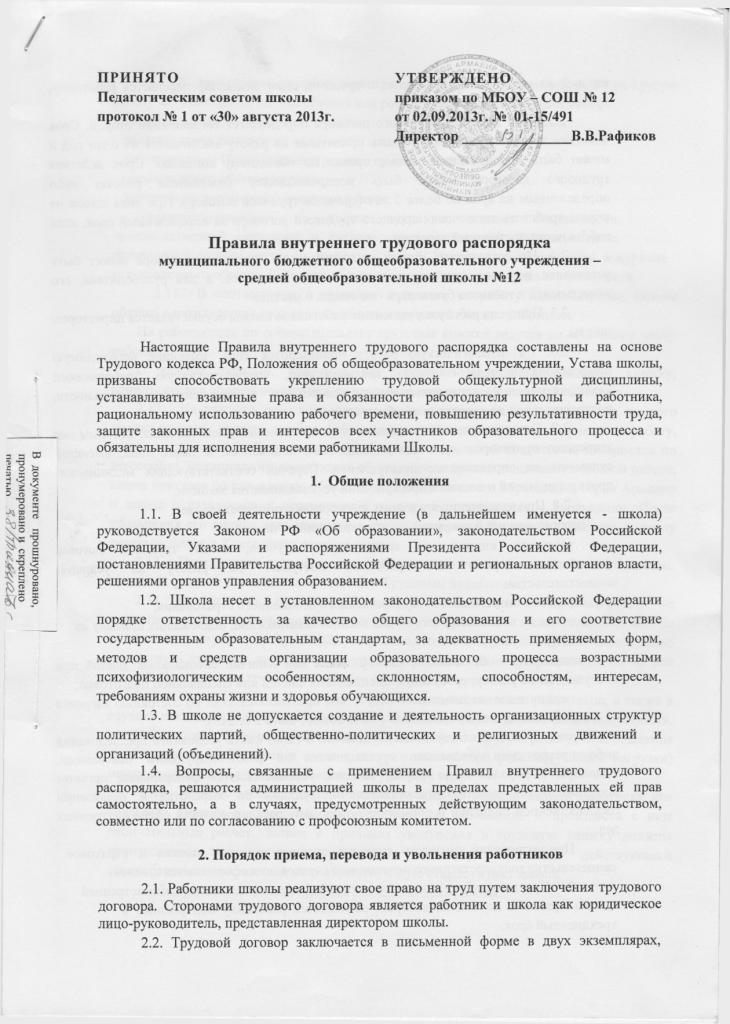 Педагогическим советом школы протокол № 1 от «30» августа 2013г.Утверждено приказом по МБОУ – СОШ № 12от 02.09.2013г. №  01-15/491Директор _______________В.В.Рафиков